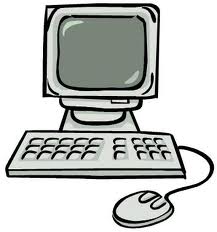 *DAILY NEEDS: FLASH DRIVE, EAR BUDS, BINDER, WRITING UTENSIL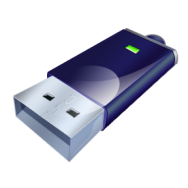 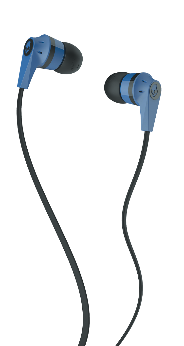 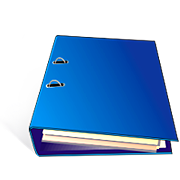 *Saving Files-Save EVERYTHING to your Flash Drive (E: drive)-Filename: Last Name, First Initial, Title (ie. KurtzSLifePicture)*Header InformationName	Assignment Title	Period*Insert>Header>Blank (Three Columns)*Printing-ALWAYS PREVIEW BEFORE YOU PRINT! -Printer is: MS 202-File>Print>Change Printer>Check # of pages>Preview>Print-Print on both sides: Print>Properties>Printing Shortcuts>Print on both sides: Yes, Flip Over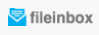 *Submitting Work:Class Website>Select your periodNOTES:*Login to MMS NetworkUsername: msstudentPassword: msstudent*Computers Class Websitehttp://burgcomputers.weebly.com*Google Account*Google Account*ProgressBook*ProgressBookUsername:Username:Password:Password:*typing.comwww.typing.com*Edmodowww.edmodo.comUsername:Username:Password:Password:*NitroTypewww.nitrotype.comUsername:Username:Password:Password: